 Hannah Personal Profile I am an honest, kind, reliable and polite person, with good manners and always a hard working person. I am a well organized person with a positive attitude and a good sense of humor. I like to communicate, meet and social with new and fellow people in which I am a very caring person. I am also an hardworking and punctual person, which I am always on time. I am also a challenging person which I love to be given challenges that  helps me to give and use  knowledge more in problem solving or dealing with an issue. My career objective is to become a childcare.Key SkillsGood communication skillsReliable and TrustworthyI have excellent keyboard skillsGood in working within a teamI am able to stay focus on taskEducation2009-2010 Burntwood 2010-2011 South Thames College Childcare level 1 Pass2011-2012 South Thames College Childcare level 2 Grade D2012-2013 South Thames College English and Math Level 12015 Hawk training Childcare Level 3 2015 Ict and English, Maths level 2Employment Experience/ Work Experience2009 to 2012 Klevis Kola Foundation youth club volunteer workMarch 2014 to July 2016 at Baby Room Nursery Interests& hobbies/Extra-Curricular ActivitiesInterest- I talked about my future jobHobbies- Shopping, Going Out, Helping People e.t.cExtra  Activities – Voluntary  youth club.To contact this candidate click this link submit request with CV No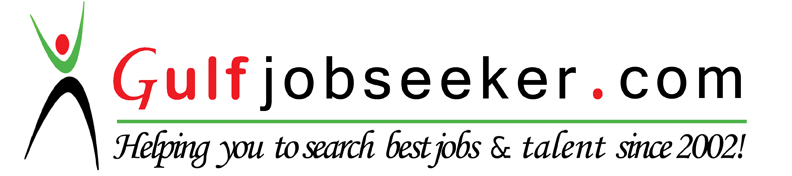 